Сумська міська радаVІІ СКЛИКАННЯ               СЕСІЯРІШЕННЯвід                   2020 року №      -МРм. СумиРозглянувши звернення громадянки, надані документи, відповідно до протоколу засідання постійної комісії з питань архітектури, містобудування, регулювання земельних відносин, природокористування та екології Сумської міської ради від 24.10.2019 № 173, статей 12, 40, 81, 118, 121, 122, частини 6 статті 186 Земельного кодексу України, статті 50 Закону України                                    «Про землеустрій», пункту 34 частини першої статті 26 Закону України                        «Про місцеве самоврядування в Україні», Сумська міська рада  ВИРІШИЛА:Затвердити проект землеустрою щодо відведення земельної ділянки та надати Сердюк Людмилі Андріївни земельну ділянку у власність за адресою:                  м. Суми, вул. Металургів, 32а, гараж № 66, кадастровий номер 5910136600:17:013:0031, площа 0,0026 га. Категорія та функціональне призначення земельної ділянки: землі житлової та громадської забудови                      для будівництва індивідуальних гаражів.Сумський міський голова						           О.М. ЛисенкоВиконавець: Клименко Ю.М.Ініціатор розгляду питання - постійна комісія з питань архітектури, містобудування, регулювання земельних відносин, природокористування та екології Сумської міської радиПроект рішення підготовлено департаментом забезпечення ресурсних платежів Сумської міської радиДоповідач – департамент забезпечення ресурсних платежів Сумської міської ради 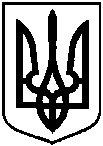 Проектоприлюднено «__»_________2020 р.Про надання Сердюк Людмилі Андріївні у власність земельної ділянки за адресою: м. Суми,                         вул. Металургів, 32а, гараж № 66